St. Mary Catholic Booster Club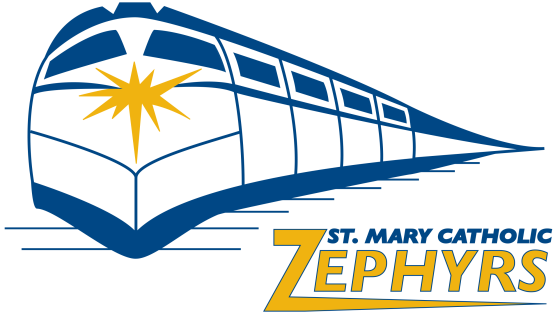 2/12/206:30 pmSMCHS Resource CenterBooster Club Meeting MinutesAttendance:   Bob Riesterer, Rachel Eggert, Kelly Beisenstein-Weiss, Jeff Braatz, Lynn Parks, Ellen PenningsApproval of Previous Meeting Minutes Motion to Approve Previous Meeting Minutes: Jeff B.Second to Approve Previous Meeting Minutes: Rachel E.Financial Update – Dave ThoneTotal Income: $39,109 Total Expense: $38,515Total Net Assets: $20,760The girls middle school tournament is not on this budget. This budget goes through 1/31/20.  The girl’s tourney was 2/1 and 2/2 so we will see that next month.The boy’s tourney is updated on January’s budget.The booster club apparel is a very volatile category and income and expenses are still settling.  We’ll work on getting a more accurate balance for next month.  Dave will work with Tara and the Business Office.Connect 5 money made it into the account. There were not a lot of changes in the other areas for January. Motion to Approve Financial Update: Rachel E.Second to Approve Financial Update: Jeff B.Athletic Director Report HS – Bob Riesterer for Matt Schoultz  Boys Basketball 5-12 Overall Playoffs for basketball start later this month.Girls Basketball 13-5 Overall 2009 State Basketball Team is being recognized. Will be announced prior to the Varsity game.Playoffs for basketball start later this month.Power Lifting - Neenah Invite   Olivia Tomasi 1st place, Qualified for StateClay Riehl 6th place, Qualified for StateTrace Lein 10th placeTrack & Field Project Start in March and be done August 1Miron is contracting and finalizing at this time.New Baseball Coach hired. – Dean LauxHe’s been running open gyms and the baseball clinic.Have several volunteer openings for basketball this week and through the rest of basketball season.  Need volunteers for this Friday and Saturday.Athletic Director Report MS – Rachel Eggert  Sign-ups ended Friday, February 7. Spring Sports registrations are closed.Co-ed Track & Field: 40 kids3-4 meetsCo-ed Tennis: 40 kids	Trying to get matches Notre Dame & XavierGirls Softball: 10 Matt is working on finalizing schedules. Standing Committee Chair ReportsConcessions – Bob Riesterer for Tiffany Vosters  Tiffany has been working on switching from can soda to bottled soda to help reduce spills and clean up in the bleachers.  Having a cap on the bottles will help with spills.Sports/Activities Book Update – Jeff Braatz Winter books and posters are out. They are put out at the games. Rest will be put out at winter sports wrap up meeting.   Waiting on Spring Sports teams to be established.Spirit Stop – Bob Riesterer for Tara GagneNo report.GZO – Bob Riesterer for Patti Purcell Save the Date card has been finalized and printed (or will be printed this week). Should be sent within the week.Patti had a meeting with Chris Decker, Sue Peters and Matt Schoultz to discuss new non-competitive “divisions” and was approved in an attempt to get more females and co-ed teams. Spread the word!We also discussed having Patti meet with the coaches to ask for volunteers for the day of the event. We need to get that scheduled and set expectations for each team. Would love to see each team host a competition or “event” at a hole, particularly ones that could raise additional funds (soccer golf competition, chipping through upright posts for cash/prizes (football team event), etc.). They can be creative, and then if people want to play the extra event, they maybe pay $5 or some entry fee to compete for another prize or chance to win a prize. The golf team should certainly be present and have a competition!  Strategies is sourcing a giveaway item already. Patti recommended it be a branded cooler bag that we can pack the bag lunch in so when they’re finished, they can take the cooler bag with them (or buy beer for the team and keep it cool for the remaining holes!  Next efforts will be around reaching out to last year’s sponsors and sourcing new ones.Need to come up with a plan for what happens if it rains…is there anything we do if that happens?Middle School Basketball Tournament – Bob Riesterer for Dave Thone The MS school basketball tourneys went well. It’s a lot of work and difficult to get volunteers.  Matt did a nice job of sending the request to the different parent groups.  Dave wanted to thank many of the BC board members and parent sport leads for stepping in to cover the key spots.We’ll keep reevaluating the model of the tourney to see if it can be run in this format or if we need to look at keeping the tourney at one site to take pressure off of the number of volunteers.  More to come as we look to next year, but overall the 2020 events went well with the teams, coaches, and officials. Girls tournament - conflicts Snowball Dance and Super Bowl weekend hurt volunteer’s availability.Ideas – boys work girls’ tournament and girls work boy’s tournament and don’t schedule tournaments for that same weekend, so parents and kids are available to work shifts. Have each sports team assigned 3-4 events and they are responsible for all spots for those dates. We need to do something different, current way isn’t working. Additional Topics – Bob Riesterer  Nothing additional to discuss.NEXT MEETING: Wednesday, March 11, at 6:30 at St. Mary Catholic School High School Resource Center. Meeting Adjourned: Motion to Adjourn by Rachel E. Second Motion to Adjourn by Jeff B.